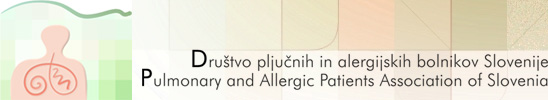 Postojna, 16.5.2018NA PODELITVI PRIZNANJ V CELJUV soboto, 12. 5. 2018 smo učenke in učenci naše šole prejeli pet (5) zlatih in dve (2) bronasti  TRSTIKI, to so posebna priznanja natečaja Društva pljučnih in alergijskih bolnikov Slovenije. Društvo vsako leto s svojim natečajem organizira šolsko tekmovanje Zdrav dih za navdih, s katerim skuša prispevati k boljšemu poznavanju dihal, bolezni dihal, alergij in vpliva okolja na dihala ter pojava alergij med otroki, učenci in dijaki. Zaradi vedno bolj razširjenega kajenja med mladimi bi radi opozorili tudi na to problematiko in prispevali k ozaveščanju o škodljivih posledicah odvisnosti od tobaka.V letošnjem šolskem letu je sodelovalo okrog 500 učencev osnovnih in srednjih šol z različnimi izdelki: s plakati, pesmimi, imtrevjuji, kipi in skulpturami, videi itd.Letos so bili najbolj uspešni naslednje naše učenke in učenci:Gašper iz 6.b za risbo Pasivno kajenje – bronasta TrstikaAlex, Aleksej (9. b) in Andrej (9.a) za video Pasivno kajenje - bronasta TrstikaLana in Karin iz 7.c za plakat Še danes odnehaj - zlata TrstikaNika iz 7.b za plakat »pravljico« pasivno kajenje Janka in Metke - zlata TrstikaJerneja in Patricija iz 6.b za plakat Alergija - zlata TrstikaMelisa iz 6.b za plakat pasivno kajenje - zlata Trstika in Ajda, Hana, Belma, Jernej in Matic iz 9.b za raziskovalno nalogo Alergije - zlata TrstikaVsem skupaj prisrčne in iskrene čestitke!Mentorica: Magdalena PENKO ŠAJN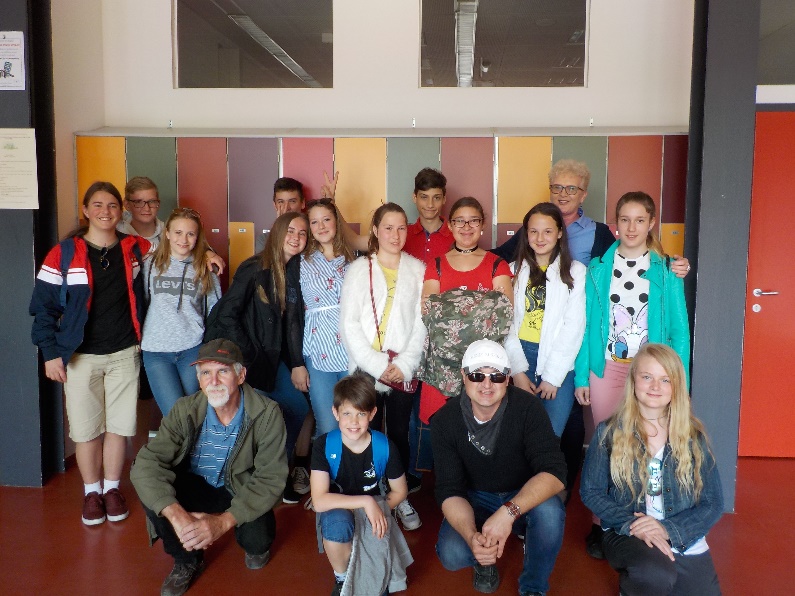 